Title in englishTitle in spanishTitle in PortugueseAuthor   http://orcid.org/0000-0002-0000-000 Author   http://orcid.org/0000-0002-0000-0000Received on: ____/_____/2024Accepted for publication on: ____/_____/2024 Abstract(up to 120 words) Palatino Linotype  font size 11 Justified TextKeywords: 3 to 5 keywordsResumen(hasta 120 palabras) palatino Linotype tamaño de fuente 11 Texto justificadoPalabras clave: 3 a 5 palabras claveResumoAté 120 palavaras texto Justificado Palatino Linotype tamanho 11 Palavras-chave: 3 a 5 palavras chave IntroductionPalatine Linotype (12) and 1.5 spacing throughout the text justified text. Margins: top and left 3cm, bottom and right 2cm. First line indent 1.25 cm, containing the main ideas that guide the text of the article, objectives, research phase, methodological procedures, when applicable, etc.Section title (topics) = title (subtitle)Justified text. Palatino linotype font, size 12. Spacing 1.5. Margins: top and left 3 cm, bottom and right 2 cm. First line indent 1.25 cm. When there are tables, they must be typed following the standard formatting of the text editor. Numbered notes and on the page itself.Quotations over 3 lines must be indented to the left margin of 4 cm. Palatine Text, Size 11. Single Spacing. standard formatting of the text editor standard formatting of the text editor Justified. (AUTHOR, year, p. page number). (ABNT 10520/2023) or (Apa7th)Section subtitle (subtopics)Palatine Linotype (12)NOTE: Illustrations, tables and graphs must be included in the body of the text following the following model:example 1Map 1- vector world base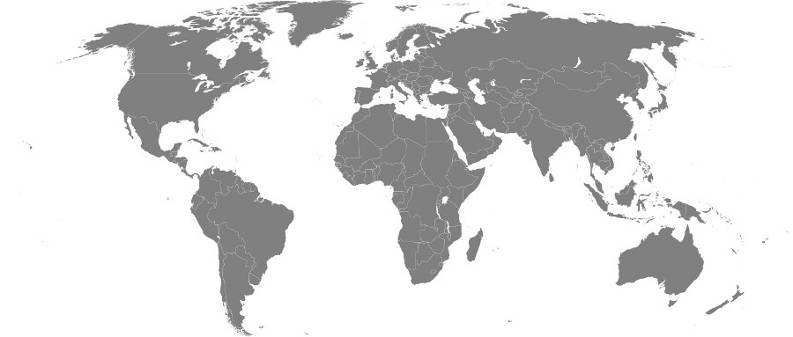  Source: author (2022)Text, textexample 2Graph 1-Information with data about the city of xxxxxxxx Source: author (2022)Text, text, text, text, text, textText, textif there is a tableTable 1- Description of the table.Source: author (2022)Text, text if there is a frame in textFrame 1 - Characteristics of the hydrographic basins under study.Source: author (2022)All illustrations are considered according to their type EX: map 1- graphic 1-, photo 1-, and table 1- mentioned in the text as such, in parentheses (table 1) (table 1), According to ABNT 14724 standards /2011 and ABNT 6022/2018the author can also format the text according to Apa 7th standardsFinal considerationsPalatino linotype (12)ReferencesPalatino(12) Conforme Norma da ABNT.6023/2018the author can also format the text according to Apa 7th standardsReference models:ABNT.6023/2018Book:ROCHA. A. A.; FERRAZ, A. E. de Q. Atlas geográfico de Vitoria da Conquista. Vitória da Conquista:  Edições do autor, 2015.SILVA, J. A.. Instruções para autores.  X ed. Cidade: Editora, 1954. Xx p.Book chapter:SILVA, J. A.; SANTOS, P. A.. Instruções para autores.  In Instruções para autores. X ed. Cidade: Editora, 20xx. Xx p.Article:SILVA, J. A.; SANTOS, P. A.. Instruções para autores.  Revista, Ano XX, n. x. Cidade: 20xx.Endereço Eletrônico: SILVA, J. A.. Instruções para autores.  In Instruções para autores. Disponível em: www.endereçoeletronico.com.br. Acesso em: xx/xx/20xxDissertações/Teses: ROCHA. Instruções para autores.  Tese de doutorado/Dissertação de mestrado apresentado ao Programa de Pós Graduação em Geografia da Universidade/Instituição de pesquisa, 20xx. Xxx p.ThanksOnly for funding bodies if any( Capes, CNpq, Fapesb, )(if there is more than one author, indicate here the contribution of each one)Authors' contribution:Author 1 ; Elaboration, discussion of results, bibliographic research, text reviewAuthor 2: Supervision, final analysis of results and text reviewAuthor 3 xxxxxxxxxxxxxxxxxxTítuloTítuloTítuloTítuloTítuloColuna 1Coluna 2Coluna 3Linha 1Linha 2Linha 3Linha 4Área da bacia(Km2)NascenteFozComprimento (Km)Escoamento médio anual 
(106 m3)Minho000Douro00Vouga0